СЕЛЬСКАЯ ДУМАсельского поселения «Деревня Покровское»РЕШЕНИЕд. Покровское 16 марта 2020 года								№136«Об утверждении Порядка принятия  решения о применении мер ответственности к депутату, выборному должностному лицу местного самоуправления, представившим недостоверные или неполные сведения о своих доходах, расходах, об имуществе обязательствах имущественного характера, также сведения о доходах, расходах, об имуществе и обязательствах имущественного характера своих супруги (супруга) и несовершеннолетних детей, если искажение этих сведений является несущественным»В соответствии со статьями 8, 30 Устава муниципального образования сельское поселение «Деревня Покровское», ч. 7.3-1 ч. 7-3-2 Федерального закона РФ от 06.10.2003 №131-ФЗ «Об общих принципах организации местного самоуправления в Российской Федерации», ст.3.1 Закона Калужской области от 20.09.2017 № 236-ОЗ «О порядке представления сведений о доходах, расходах, об имуществе и обязательствах имущественного характера гражданами, претендующими на замещение муниципальной должности, должности Главы местной администрации по контракту, и лицами, замещающими указанные должности, Губернатору Калужской области и порядке проверки достоверности и полноты таких сведений» Сельская Дума муниципального образования сельское поселение «Деревня Покровское»РЕШИЛА:Утвердить порядок принятия решения о применении мер ответственности к депутату, выборному должностному лицу местного самоуправления, представившим недостоверные или неполные сведения о своих доходах, расходах, об имуществе обязательствах имущественного характера, также сведения о доходах, расходах, об имуществе и обязательствах имущественного характера своих супруги (супруга) и несовершеннолетних детей, если искажение этих сведений является несущественным, согласно приложению.Решение вступает в законную силу со дня его официального опубликованияПриложение к решениюСельской Думысельского поселения«Деревня Покровское»от 16 марта 2020 года №136Порядок принятия решения о применении мер ответственности к депутату, выборному должностному лицу местного самоуправления, представившим недостоверные или неполные сведения о своих доходах, расходах, об имуществе и обязательствах имущественного характера, а также сведения о доходах, расходах, об имуществе и обязательствах имущественного характера своих супруги (супруга) и несовершеннолетних детей, если искажение этих сведений является несущественным1.Настоящий Порядок определяет правила принятия решения о применении мер ответственности к депутату, выборному должностному лицу местного самоуправления (далее – лица, замещающие муниципальные должности) в Сельской Думе сельского поселения «Деревня Покровское» (далее – Сельская Дума Сельского поселения), представившим недостоверные или неполные сведения о своих доходах, расходах, об имуществе и обязательствах имущественного характера, а также сведения о доходах, расходах, об имуществе и обязательствах имущественного характера своих супруги (супруга) и несовершеннолетних детей, если искажение этих сведений является несущественным.2. К лицам, замещающим муниципальные должности, представившим недостоверные или неполные сведения о своих доходах, расходах, об имуществе и обязательствах имущественного характера, а также сведения о доходах, расходах, об имуществе и обязательствах имущественного характера своих супруги (супруга) и несовершеннолетних детей, если искажение этих сведений является несущественным, могут быть применены следующие меры ответственности:1) предупреждение;2) освобождение депутата от должности в представительном органе муниципального образования, с лишением права занимать должности в представительном органе муниципального образования, до прекращения срока его полномочий;3) запрет занимать должности в представительном органе муниципального образования до прекращения срока его полномочий;3. Решение о применении мер ответственности, предусмотренных в пункте 2 настоящего Порядка (далее – меры ответственности), принимается Сельской Думой Сельского поселения.4. При поступлении в Сельскую Думу Сельского поселения заявления Губернатора Калужской области, предусмотренного частью 7.3-1 статьи 40 Федерального закона от 06.10.2003 № 131-ФЗ «Об общих принципах организации местного самоуправления в Российской Федерации» (далее – заявление Губернатора Калужской области) председатель Сельской Думы сельского поселения в 10-дневный срок: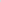 письменно уведомляет о содержании поступившего заявления лицо, в отношении которого поступило заявление, а также о дате, времени и месте его рассмотрения; предлагает лицу, в отношении которого поступило заявление дать письменные пояснения по существу выявленных нарушений, которые будут оглашены при рассмотрении заявления Сельской Думой сельского поселения.5. Неявка лица, в отношении которого поступило заявление своевременно извещенного о месте и времени заседания Сельской Думы сельского поселения, не препятствует рассмотрению заявления.6. В ходе рассмотрения вопроса по поступившему заявлению Губернатора Калужской области председатель Сельской Думы сельского поселения:оглашает поступившее заявление; разъясняет присутствующим депутатам недопустимость конфликта интересов при рассмотрении вопроса о применении меры ответственности и предлагает указать наличие такого факта у лиц, присутствующих на заседании, при его наличии самоустраниться, либо предлагает депутатам  Сельской Думы сельского поселения разрешить вопрос об отстранении от принятия решения о применении меры ответственности депутата, имеющего конфликт интересов; 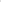 объявляет о наличии кворума для решения вопроса о применении меры ответственности в соответствии с регламентом работы Сельской Думы сельского поселения; оглашает письменные пояснения лица, в отношении которого поступило заявление и предлагает ему выступить по рассматриваемому вопросу; предлагает депутатам и иным лицам, присутствующим на заседании Сельской Думы сельского поселения, высказать мнения относительно рассматриваемого вопроса; объявляет о начале голосования;после оглашения результатов принятого решения о применении меры ответственности разъясняет сроки его изготовления и опубликования.7. Депутат, в отношении которого поступило заявление, не принимает участие в голосовании.8. По итогам голосования Сельская Дума сельского поселения принимает определенное итогами голосования решение, в котором в обязательном порядке указывается:-обоснование, позволяющего считать несущественными искажения представленных сведений о своих доходах, расходах, об имуществе и обязательствах имущественного характера, а также сведений о доходах, расходах, об имуществе и обязательствах имущественного характера своих супруги (супруга) и несовершеннолетних детей;- обоснования применения избранной меры ответственности10. Решение о применении к лицу, замещающему муниципальную должность, мер ответственности принимается большинством голосов от установленной численности депутатов Сельской Думы сельского поселения открытым голосованием, в порядке, установленном регламентом Сельской Думы сельского поселения.11. Решение Сельской Думы сельского поселения о применении к лицу, замещающему муниципальную должность, мер ответственности принимается в течение тридцати дней со дня поступления в Сельскую Думу сельского поселения заявления Губернатора Калужской области.12. В решении о применении к лицу, замещающему муниципальную должность, мер ответственности указываются основание его применения и соответствующий подпункт пункта 2 настоящего Порядка.13. Копия принятого решения должна быть вручена под роспись либо направлена по почте лицу, замещающему муниципальную должность, а также Губернатору Калужской области в 5-дневный срок после принятия решения.14. Лицо, замещающее муниципальную должность, вправе обжаловать решение о применении к нему мер ответственности в судебном порядке.Глава сельского поселения                            Т.П. Казакова 